REQUERIMENTO PARA CÔMPUTO CARGA HORÁRIA PRODUÇÃO ACADÊMICA(Doutorado em Ciências Sociais)Ao: Programa de Pós-graduação em Ciências SociaisEu,		, acadêmico(a) do Curso de Doutorado em  Ciências Sociais, do Programa acima descrito, da UFSM, matrícula n.	, venho solicitar o cômputo da Carga horária de 15h e 1 crédito referente à disciplina:(   ) DCS891 - Produção Acadêmica I	(   ) DCS894 - Produção Acadêmica IIBolsista: (	) Sim	(	) Não	Agência Fomento:  	Seguem em anexo, os seguintes documentos comprovantes da solicitação e a planilha indicado o tipo de produção:Assinatura/Acadêmico:Em	/	/	Assinatura do orientador Em	/	/	Ministério da Educação Universidade Federal de Santa Maria Pró-Reitoria de Pós-graduação e Pesquisa – PRPGP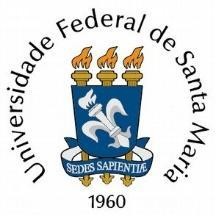 Centro de Ciências Sociais e HumanasPrograma de Pós-Graduação em Ciências SocaisFORMULÁRIO PARA CÔMPUTO DOS PONTOS DA PRODUÇÃO ACADÊMICAOBRIGATÓRIO O PREENCHIMENTO(Doutorado em Ciências Sociais)Discente:Matrícula:Disciplina a ser computada (1cred/15h):( ) DCS891 - Produção Acadêmica I ( ) DCS894 - Produção Acadêmica IIPontuação mínima para obtenção Créditos:15 pontosItens a serem levados em consideração para registro da produção acadêmica relativas às disciplinas DCS891 - Produção Acadêmica I (1cred/15h) e DCS894 - Produção Acadêmica II (1Cred/15h).Comprovação dos itens é obrigatória para análise dos pedidos – cópias simples de cada um.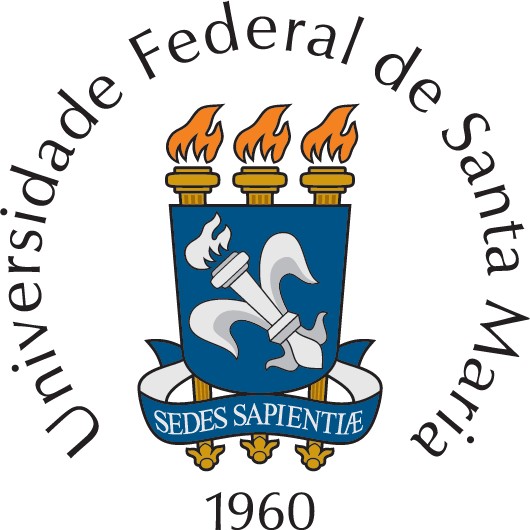 Ministério da Educação Universidade Federal de Santa MariaPró-Reitoria de Pós-graduação e Pesquisa – PRPGPCentro de Ciências Sociais e Humanas - CCSH Programa de Pós-Graduação em Ciências SociaisTipo de ProduçãoPontuação por itemPontuação MáximaProdução ApresentadaPublicações em periódicos científicos segundo a tabela do QualisVerificar tabela de pontuação de artigos15Submissão de publicações em periódicos científicos em revista de parecer a cegas com ISSN – (com aval e correção de orientador)4 pontos12Publicação de livros acadêmicos nas ciências sociais (em obra com conselho editorial) internacional12 pontos12Publicação de livros acadêmicos nas ciências sociais (em obra com conselho editorial) nacional7 pontos14Publicação de capítulo de livros relacionados com as áreas do programa (em obra com conselho editorial); internacional7 pontos14Publicação de capítulo de livros relacionados com as áreas do programa (em obra com conselho editorial livro nacional6 pontos12Publicações de trabalho completo em anais de eventos científicos principais das áreas do Programa (Exemplo, ANPOCS, RAM, RBA, ISA, SBS, ABA, ALAS, ABCP, ALACIP)6 pontos12Publicações de trabalho completo em anais de eventos científicos internacionais de áreas afins6 pontos12Publicações de trabalho completo em anais de eventos científicos nacionais, regionais e locais4 pontos12Publicações de trabalho resumo expandido em anais de eventos científicos principais das áreas do Programa (Exemplo, ANPOCS, RAM, RBA, ISA, SBS, ABA, ALAS, ABCP, ALACIP)5 pontos10Publicações de resumo expandido em anais de eventos científicos internacionais de áreas afins4 pontos12Publicações de resumo expandido em anais de eventos científicos nacionais, regionais e locais3 pontos9Publicações de Resumo em anais de eventos científicos principais das áreas do Programa (Exemplo, ANPOCS, RAM, RBA, SBS etc.)1 ponto3Publicações de Resumo em anais de eventos científicos internacionais1 ´ponto3Publicações de Resumo em anais de eventos científicos nacionais, regionais e locais0,50 ponto1,5Apresentação do trabalho em eventos científicos principais das áreas do Programa (Exemplo, ANPOCS, RAM, RBA, ISA, SBS, ABA, ALAS, ABCP etc.)3 pontos9Apresentação de trabalho em Eventos científicos das áreas do Programa eventos internacionais3 pontos9Apresentação de trabalho em Eventos científicos das áreas do Programa eventos nacionais, regionais e locais2 pontos6Produções técnicas: palestras, oferta de minicursos, coordenação de GT, debatedor, produção de parecer para periódicos, atividade docente por semestre com apresentação de relatório a respeito do conteúdo trabalhado2 pontos6Resenhas publicadas em periódicos das áreas do programa segundo tabelaVerificar tabela de pontuação de resenhas12Atividades de extensão comprovadas, nas áreas do PP1,50 a cada 32 horas9Organização de eventos (cursos, seminários, simpósios, workshops) promovidos por instituições científicas, com apresentação de relatório das atividades.2 pontos6Produções artísticas e/ou literárias. ex: produção de exposição, amostras, vídeos, relacionadas às áreas do programa e promovidas por instituições científicas2 pontos6Formação Complementar relacionada à área, com apresentação de relatório1 ponto1Participação em bancas de TCC na qualidade de avaliador/parecerista2 pontos6Coorientação de TCC ou de Iniciação Científica2 pontos4Assistência a defesas e qualificações de mestrado ou doutorado, com apresentação de relatório1,5 pontos6Participação em Eventos Nacionais e Internacionais como ouvinte (externo ao programa) com apresentação de relatório2 pontos4Participação em Eventos Nacionais e Internacionais como ouvinte (interno ao programa) com apresentação de relatório2 pontos4Participação em Eventos Regionais e Locais como ouvinte (externo ao programa) com apresentação de relatório1 ponto3